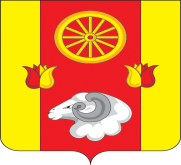 РОССИЙСКАЯ ФЕДЕРАЦИЯ              Администрация  Киевского сельского поселения                                                        Ремонтненского района	          Ростовской области             346492, с. Киевка           ул. Ленинская №97               Тел. 33-1-66        № 93.24/256 от 02.05.2023 г.Отчет о проделанной работе Киевского сельского поселения по гармонизации межэтнических отношений за апрель 2023 года.1. Проведение заседаний консультативных советов и малых советов 2. Информация о ходе выполнения муниципальных программ борьбы с   экстремизмом и планов по гармонизации межэтнических отношений 3. Проведённые сходы граждан4. В случаях возникновения конфликтных ситуаций: (обобщенная информация.)5. Информация о деятельности добровольных народных дружин6. Факты уничтожения посевов при несанкционированном выпасе скотаГлава АдминистрацииКиевского сельского поселения                                                      Г.Г. ГоловченкоКонсультативные советыДатаКоличество участниковПовестка дняПринятые решенияПринятые решениязаседание Палаты сельских поселений Ассоциации «Совет муниципальных образований Ростовской области»28.04.2023г50 челМуниципальная практика межнациональных отношенийНаименование мероприятияДата проведения№ пунктов программ (планов)Объём выполнения-Учащиеся Киевской средней школы присоединились ко Всемирному Дню Здоровья и провели утреннюю зарядку на свежем воздухе https://vk.com/wall-196032319_1015  - Участие в районных соревнованиях по настольному теннису, в рамках «Спартакиады Дона 2022» https://vk.com/wall-196032319_1014  - В Киевской СШ, специалистом Киевского СДК, прошла беседа с учащимися младших классов «Праздник весны-Навруз»https://vk.com/wall-217648040_60  - В «День космонавтики»работники СДК для детей младших классов  провели игру – путешествие "Экскурсия в космос»https://vk.com/wall-217648040_59   -К 80-летию годовщины разгрома советскими войсками немецко-фашистских войск в Сталинградской битве, в Киевском доме культуры была проведена виртуальная экскурсия на Мамаев Курган «Здесь на главной высоте России» https://vk.com/wall-217648040_54    07.04.202308.04.202319.04.202312.04.202303.04.2023Плана мероприятий   муниципального  образования «Киевское сельское поселение» на 2022-2025 годах Стратегии государственной  национальной политики Российской Федерации  на период до 2025 года.                85 чел 89 просм3 чел          367 просмотров             29 чел       29 просмотров           27 чел    29 просмотров                 20 чел     48 просмотровДата и место проведенияКоличество участниковКто проводилПоднимаемые вопросыПринятые решенияДата и местоПричины конфликтаУстановочные данные участниковПринятые меры по локализации конфликтаПринятые процессуальные решенияНаименование мероприятияЧисленность дружинниковФИО руководителя дружиныЭтнический состав дружиныОхрана общественного порядка7 человекГоловченко Игорь ГеннадьевичРусские – 5 чел.,Аварцы – 1 чел.,Даргинцы – 1 чел. Дата и местоПричинитель вреда (ФИО, национальность)Пострадавший (ФИО, национальность)Меры, принятые органами власти